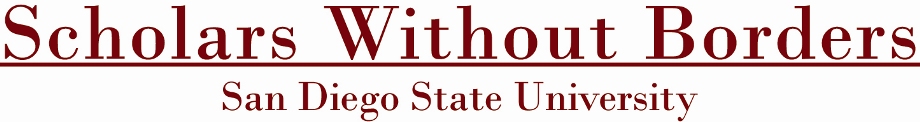 Scholars Without BordersGraduate Study Abroad Scholarship Application_________________________________________________________Scholarship Application Deadlines for: Spring Semester and Winter/Spring break programs -------------------------------------- November 1 Fall Semester, Summer Term and Academic Year programs---------------------------- March 1 Complete applications must be received via email to Seth Kaplowitz (skaplowitz@mail.sdsu.edu) no later than 4:00 p.m. on the deadline date. Incomplete or late applications will not be accepted. General Criteria for Scholarships:This scholarship is to support academic study and research in SDSU-approved activities abroad. Applications will be accepted from graduate members of Scholars Without Borders who are currently enrolled in a degree-seeking program at San Diego State University.  Applicants must be in good academic and disciplinary standing at the time of application and maintain their good standing to receive award money. Qualified applicants should demonstrate their involvement in international programs, events, or studies at SDSU, and they must explain how their award would be utilized in conjunction with academic studies or research abroad. Students applying for programs that consist primarily of independent thesis or dissertation research will be considered, but they must submit evidence of local institutional affiliation, clear outcomes, and a structured format for their time abroad.The Scholars Without Borders Scholarship Committee will rate applications based on the following selection criteria (in no particular order):the relevance of the chosen study abroad program to the applicant’s academic program, career goals, and/or community service activities and evidence of a well-planned experience with clear outcomesthe applicant’s ability and commitment to become immersed in the host communitythe applicant’s potential to enrich the SDSU campus community, the academic field of study, and/or the global community as a result of the proposed study abroad experiencethe overall quality of the applicant’s response to the essay questionsStudents may apply for study abroad scholarships even if they have not yet been accepted into their chosen study abroad program, but award money will not be released without proof of acceptance into an authorized study abroad program. For questions, please contact scholarswithoutborders@mail.sdsu.eduAwardsAwards typically range from $500-$1,000. In addition, the Fu Foundation has contributed special funding and will annually select one student studying abroad in Asia to receive the $1,000 Fu Scholar Award. The Fu Foundation will give special priority to Philosophy majors.These awards are separate from the Associated Students (AS) Study Abroad Scholarship awards, which you are also encouraged to apply for, along with other study abroad scholarship programs. All applicants will be notified within one month of the application deadline if they have been selected for an award. Actual disbursement of scholarship funds occurs according to the disbursement timetables of the Office of Financial Aid and Scholarships, typically after the award semester begins. Plan ahead for costs that you will need to cover up-front, such as airfare, deposits, and program fees.Graduate Study Abroad Scholarship ApplicationPersonal Information Name: ____________________________________________  Red ID: ___________________		First		MI		LastE-mail Address: 	______________________________________________________Mailing Address: 	_______________________________________________________			_______________________________________________________Permanent Phone:	___________________________	Cell Phone:__________________Total units completed: ______________			Units completed at SDSU: __________Units enrolled this semester: _________		 Expected date of graduation: _______________	Total GPA: ________	Major: ______________________________	Emphasis: _____________________________If you are conducting independent study or research abroad, who are your host country points of contact? 	_________________________________________________________________		_________________________________________________________________Financial Aid: Do you receive either a Pell Grant or a Cal Grant?	□ Yes		□ NoWill you receive additional funding for this study abroad program through your academic department? 		□ Yes		□ NoCountry of citizenship: _____________________________________________________Study Abroad Program InformationProgram Name: __________________________________________________________Location (city/country): _____________________________________________________Program Provider (if applicable): _____________________________________________Host Institution Abroad (if applicable): _________________________________________Dates of program: 	from ______________________	to ___________________________Itemized Program BudgetTuition and fees: __________Food and housing: __________Round-trip airfare to Host Country: __________Educational materials: __________Incidentals*: __________Total: __________* For incidentals, include associated costs like passport and visa costs, required immunizations, required local travel, and personal expenses required for day-to-day living in the host country. Do not include the cost of vacation travel or optional program excursions.Essay QuestionPlease attach the following: Please answer question A if you are participating in a study abroad experience and question B if you are doing independent research. Write a 1-2 paragraph description of your chosen study abroad program, the classes you will take, and/or what you expect to get out of the experience. If you are conducting independent research or study abroad, submit an abstract of your thesis or dissertation. What are the expected outcomes of your time abroad? How will you structure your time?All applicants should submit a personal statement of no more than 500 words that addresses each of the following elements: why you selected your particular study abroad program or location/affiliationhow those are relevant to your academic program, career goals and/or community service activitieshow you plan to learn about and become integrated into the community and culture you will be visitinghow you will use your experience abroad to enrich the SDSU campus, your academic field, and/or the global community (address both short- and long-term impact)AgreementI certify that the information submitted as part of this application is true and complete. Upon submission of this application, I authorize Scholars Without Borders to verify all information provided and to release information contained in my application for publicity purposes. I understand that the release of any funds awarded is contingent upon proof of acceptance to an authorized study abroad program. If I am awarded scholarship funds, I agree to use these funds only to attend the program indicated above. _____________________________________________	_______________________Print Name								Red ID_____________________________________________	_______________________      Signature									Today’s Date